I, ………………………………………………………, hereby give the Aboriginal Sobriety Group Indigenous Corporation permission to disclose and/or discuss any information about myself with relevant organisations.                    Please note that we are required to report information pertaining to safety, welfare and wellbeing. Client Signature:…………………………………………………………………………………………………. Date:………………………Email referral form to: referrals@asg.org.au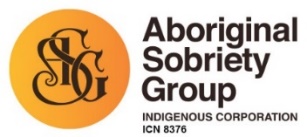 REFERRAL FORM ReferralReferralReferralReferralReferralDate: Referral Type: Self-Referral Internal  External Referred Persons DetailsReferred Persons DetailsReferred Persons DetailsReferred Persons DetailsReferred Persons DetailsReferred Persons DetailsReferred Persons DetailsReferred Persons DetailsGiven Names:Given Names:Surname:Surname:Surname:Surname:Surname:Surname:DOB:DOB:Age:Age:Age:Age:Age:Age:Aboriginal/Torres Strait Islander:  Yes   NoLanguage group:Aboriginal/Torres Strait Islander:  Yes   NoLanguage group:Interpreter Required:   Yes   NoInterpreter Required:   Yes   NoInterpreter Required:   Yes   NoInterpreter Required:   Yes   NoInterpreter Required:   Yes   NoInterpreter Required:   Yes   NoAddress:Address:Address:Address:Address:Address:Address:Address:Suburb:Suburb:Suburb:Suburb:Postcode:Postcode:Postcode:Postcode:Phone:Phone:Email:Email:Email:Email:Email:Email:Has the person given consent for this referral (select box) Has the person given consent for this referral (select box) Has the person given consent for this referral (select box)  Yes   Yes   Yes   No NoAre you aware if you are NDIS approved      Yes   Yes   No No NoBest time to contact client (select box)  Weekdays Weekdays Morning Morning Morning Afternoon AfternoonBest way to be contacted  (select box) Mobile Mobile SMS SMS Landline Landline EmailReferring Person / AgencyReferring Person / AgencyReferring Person / AgencyReferral By:Position:Agency:Phone:Mobile:Email:Support Requested/ Presenting IssuesIs the client considering detox or rehabilitation?  Yes   NoHas the client ever been charged with or convicted of sexual offences against an adult or child?☐ No ☐ Yes       (If yes, client will not be eligible for our programs)